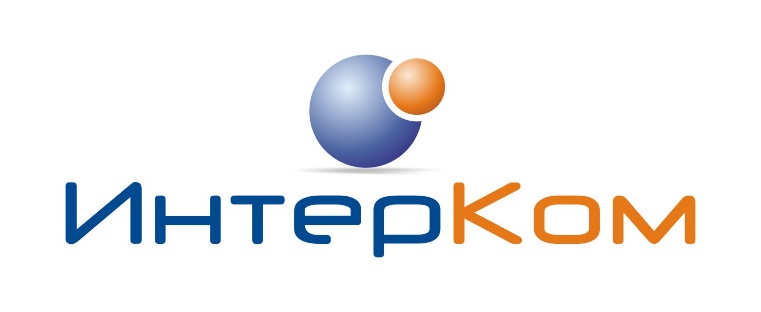 Прайс-лист на работы по ремонту ноутбуковРаботы по ремонту осуществляется специалистами высокого класса на специальном дорогостоящем оборудовании.В процессе ремонта используются только качественные комплектующие и расходные материалы.Гарантия на все работы – 3 месяца.НаименованиеЦена, рубНоутбук. Диагностика250Ноутбук. Диагностика сложная (с разбором)650Ноутбук. Профилактика комплексная (чистка с полным разбором, нанесение термопасты, смазка кулеров)от 800Ноутбук. Ремонт экрана (укрепление, замена шлейфа матрицы)от 1000Ноутбук. Ремонт инвертора матрицыот 1000Ноутбук. Ремонт материнской платы сложныйот 2000Ноутбук. Ремонт видеокарты сложный (реболл)от 2500Ноутбук. Замена гнезда питания (без стоимости деталей)от 800Ноутбук. Замена матрицы (без стоимости деталей)от 700Ноутбук. Замена инвертора матрицы (без стоимости деталей)от 400Ноутбук. Замена клавиатуры (без стоимости деталей)от 350Ноутбук. Замена материнской платы (без стоимости деталей)от 1200Ноутбук. Замена корпусных деталей (без стоимости деталей)от 300Ноутбук. Замена CD/DVD привода (без стоимости деталей)от 300Ноутбук. Замена HDD (без стоимости деталей)от 300Ноутбук. Замена памяти (без стоимости деталей)от 200Ноутбук. Замена видеочипа (работа + детали)от 4500Ноутбук. Замена северного моста (работа + детали)от 4500Ноутбук. Установка ОС                без сохранение данных                с сохранением данных10001500Ноутбук. Установка антивируса (без стоимости ПО)300Ноутбук. Удаление баннера500Ноутбук. Чистка от вирусов, удаление ошибок с жесткого диска, чистка реестра1000